Code # Bulletin / Banner Change Transmittal Form Undergraduate Curriculum Council Print 1 copy for signatures and save 1 electronic copy.  Graduate Council - Print 1 copy for signatures and send 1 electronic copy to pheath@astate.edu1.Contact Person (Name, Email Address, Phone Number)2.Proposed ChangeAdd SOC 3273 Social Stratification as a required course for the minor in Sociology.Remove SOC 4293 Methods of Social Research as a required course for the minor in Sociology3.Effective Date4.Justification – Please provide details as to why this change is necessary. Social stratification is the core of the discipline of Sociology.  Every subject area in the discipline of Sociology pertains to reviewing and analyzing the processes of stratification.  The proposed change to make SOC 3273 a requirement for the minor will help students acquire a more comprehensive knowledge of the discipline of Sociology.We will replace SOC 4293 Methods of Social Research with SOC 3273 Social Stratification as a required course for the minor in Sociology. Social Stratification is the core of the discipline of Sociology.  Every subject area in the discipline of Sociology pertains to reviewing and analyzing the processes of stratification.  The proposed change to make SOC 3273 a requirement for the minor will help students acquire a more comprehensive knowledge of the discipline of Sociology. SOC 4293 Methods of Social Research is most effective when combined with the statistics and other research courses required of our majors.Bulletin ChangesUndergraduate Bulletin 2015-2016, p. 241  
Department Curriculum Committee ChairCOPE Chair (if applicable) 
Department Chair: General Education Committee Chair (If applicable)                          
College Curriculum Committee ChairUndergraduate Curriculum Council Chair 
College DeanGraduate Curriculum Committee ChairVice Chancellor for Academic AffairsInstructions Please visit http://www.astate.edu/a/registrar/students/bulletins/index.dot and select the most recent version of the bulletin. Copy and paste all bulletin pages this proposal affects below. Follow the following guidelines for indicating necessary changes. *Please note: Courses are often listed in multiple sections of the bulletin. To ensure that all affected sections have been located, please search the bulletin (ctrl+F) for the appropriate courses before submission of this form. - Deleted courses/credit hours should be marked with a red strike-through (red strikethrough)- New credit hours and text changes should be listed in blue using enlarged font (blue using enlarged font). - Any new courses should be listed in blue bold italics using enlarged font (blue bold italics using enlarged font)You can easily apply any of these changes by selecting the example text in the instructions above, double-clicking the ‘format painter’ icon   , and selecting the text you would like to apply the change to.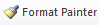 Please visit https://youtu.be/yjdL2n4lZm4 for more detailed instructions.